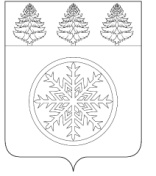 РОССИЙСКАЯ ФЕДЕРАЦИЯИРКУТСКАЯ ОБЛАСТЬАдминистрацияЗиминского городского муниципального образованияП О С Т А Н О В Л Е Н И Еот 16.04.2019           Зима		           № 431В целях приведения нормативно-правовых актов органов местного самоуправления, в соответствии с частью 7.1 статьи 8 Федерального закона от 25 декабря 2008 года № 273-ФЗ «О противодействии коррупции», пунктом 2 Постановления Правительства Российской Федерации от 13 марта 2013 года №207 «Об утверждении Правил проверки достоверности и полноты сведений о доходах, об имуществе и обязательствах имущественного характера, представляемых гражданами, претендующими на замещение должностей руководителей федеральных государственных учреждений, и лицами, замещающими эти должности», руководствуясь статьей 28 Устава Зиминского городского муниципального образования,П О С Т А Н О В Л Я Е Т:1.	Внести в Положение «О проверке достоверности и полноты сведений о доходах, об имуществе и обязательствах имущественного характера, представляемых гражданами, претендующими на замещение должностей руководителей муниципальных учреждений, и лицами, замещающими эти должности», утвержденное постановлением администрации Зиминского городского муниципального образования от 03.04.2013 №694 (далее - Положение), следующие изменения:1.1.	по тексту Положения слова «руководителей муниципальных учреждений» (в соответствующем падеже) дополнить словами «Зиминского городского муниципального образования»;1.2.	пункт 4 изложить в новой редакции: «4.	Основанием для осуществления проверки является информация, представленная в письменном виде в установленном порядке:а)	правоохранительными органами, иными государственными органами, органами местного самоуправления и их должностными лицами;б)	должностными лицами подразделений кадровых служб по профилактике коррупционных и иных правонарушений органов государственной власти Иркутской области, иных государственных органов Иркутской области, должностными лицами кадровых служб указанных органов, должностными лицами подразделения по профилактике коррупционных и иных правонарушений аппарата Губернатора Иркутской области и Правительства Иркутской области;в)	постоянно действующими руководящими органами политических партий и зарегистрированных в соответствии с законодательством иных общероссийских общественных объединений, не являющихся политическими партиями, а также региональных отделений политических партий, межрегиональных и региональных общественных объединений;г)	Общественной палатой Российской Федерации, Общественной палатой Иркутской области и общественными палатами муниципальных образований Иркутской области;д)	общероссийскими и региональными средствами массовой информации.»;1.3.	пункт 9 изложить в новой редакции:«9.	Учредитель или лицо, которому такие полномочия предоставлены учредителем, обязаны ознакомить лицо, замещающее должность руководителя муниципального учреждения Зиминского городского муниципального образования, с результатами проверки под личную подпись в течение 10 рабочих дней со дня принятия решения, указанного в пункте 11 настоящих Положения.В случае отказа лица, замещающего должность руководителя муниципального учреждения Зиминского городского муниципального образования, от ознакомления с результатами проверки под личную подпись об этом составляется акт с указанием места, даты и времени его составления, должностей, фамилий, имен, отчеств (при наличии) должностных лиц, составивших акт.»;1.4.	пункт 11 изложить в новой редакции:«11.		По результатам проверки учредитель или лицо, которому такие полномочия предоставлены учредителем, принимают одно из следующих решений:а)	о назначении гражданина, претендующего на замещение руководителя муниципального учреждения Зиминского городского муниципального образования, на должность руководителя муниципального учреждения Зиминского городского муниципального образования;б)	об отказе гражданину, претендующему на замещение должности руководителя муниципального учреждения Зиминского городского муниципального образования, в назначении на должность руководителя муниципального учреждения Зиминского городского муниципального образования;в)	о применении к лицу, замещающему должность руководителя муниципального учреждения Зиминского городского муниципального образования, мер дисциплинарной ответственности;г)	об отсутствии оснований для применения к лицу, замещающему должность руководителя муниципального учреждения Зиминского городского муниципального образования, мер юридической ответственности.»;1.5.	дополнить пунктом 12.1. следующего содержания: «12.1.	Сведения о результатах проверки с письменного согласия учредителя или лица, которому такие полномочия предоставлены учредителем, предоставляются уполномоченным структурным подразделением с одновременным уведомлением об этом гражданина, претендующего на замещение должности руководителя муниципального учреждения, лица, замещающего должность руководителя муниципального учреждения, в отношении которых проводилась проверка, субъектам, указанным в пункте 4 настоящих Правил, предоставившим информацию, явившуюся основанием для проведения проверки, с соблюдением законодательства Российской Федерации о персональных данных и государственной тайне.».2.	Опубликовать настоящее постановление в газете «Новая Приокская правда», разместить на официальном сайте администрации Зиминского городского муниципального образования в информационно - телекоммуникационной сети Интернет. 3.	Контроль исполнения настоящего постановления возложить на управляющего делами администрации Потемкину С.В. Сухарева А.В.8 39554 3 24 47О внесении изменений в постановление администрации Зиминского городского муниципального образования от 03.04.2013 №694Мэр Зиминского городского муниципального образования А.Н. КоноваловУправляющий делами администрации «_____» ____________ 2019 г.С.В. ПотемкинаНачальник управления правовой, кадровой и организационной работы«_____» ____________ 2019 г.Л.Е. Абуздина